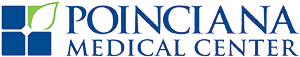 FOR IMMEDIATE RELEASECONTACT:Caleb LiptakCosta Communications Group407-657-4818CalebLiptak@CostaCG.comHOSPITAL CEO NAMED AS “40 UNDER 40” HONOREEPOINCIANA, Fla. – (Nov. 9, 2018) – Chris Cosby, CEO of Poinciana Medical Center, was recently recognized by the Orlando Business Journal as a “40 Under 40” honoree. The award recognizes Central Florida leaders younger than 40 years old who have played a key role in shaping their communities. Cosby was selected from among 210 applicants, who were evaluated based on the following accomplishments:
Management of a special project or challengeResults of launching a new product or serviceCommunity involvementLeadership in their industry“Being recognized by the Orlando Business Journal as a 40 Under 40 honoree is a testament to the incredible staff here at Poinciana Medical Center,” Cosby said. “I’m honored to represent a diverse and caring group of people who show such a deep commitment to caring for our community.” “Valencia College and Poinciana Medical Center play an integral role in the development of the Poinciana community as it continues to grow and evolve," said Jennifer Robertson, hospital board member and executive dean of the Valencia College Poinciana Campus. "I admire Chris’ vision and drive to meet the community’s needs. He is an exceptional leader for both Poinciana and Poinciana Medical Center.”In the last year, Cosby has directed the additions of several service lines, including orthopedic surgery, neurology, gastroenterology, urology and gynecology. The hospital will soon add colorectal surgery and bariatrics. In addition, Cosby is overseeing a $10.1 million expansion of Poinciana Medical Center’s emergency department (ED). Expected to be complete by 2019, the 14,000-square-foot project will increase the ED’s capacity from 22 beds to 31. The project also includes the renovation of the hospital’s lab, ED waiting room and entrance.____________About Poinciana Medical CenterPoinciana Medical Center, a 76-bed acute care hospital serving the communities of Osceola and Polk counties, provides a range of inpatient and outpatient services, including emergency care, diagnostic imaging, surgery, diagnostic cardiac catheterization, laboratory, and pharmacy and support services. The campus also houses a freestanding 42,000-square-foot medical office building for physicians and other healthcare providers. For more information, please visit www.poincianamedicalcenter.com. 
###